Доклад с результатами обобщения правоприменительной практики организации и проведения муниципального жилищного контроля на территории муниципального образования Дамаскинское сельское поселениеПод муниципальным жилищным контролем понимается деятельность органов местного самоуправления, уполномоченных на организацию и проведение на территории муниципального образования проверок соблюдения юридическими лицами, индивидуальными предпринимателями и гражданами обязательных требований установленных жилищным законодательством, законодательством об энергосбережении и о повышении энергетической эффективности в отношении муниципального жилищного фонда.Обобщение правоприменительной практики осуществления муниципального жилищного контроля на территории муниципального образования Дамаскинское сельское поселение (далее – муниципальный жилищный контроль, муниципальное образование) за 2021 год подготовлено в соответствии со статьей 47 Федерального закона от 31 июля 2020 года № 248–ФЗ «О государственном контроле (надзоре) и муниципальном контроле в Российской Федерации».Уполномоченным органом, наделенным полномочиями по осуществлению муниципального жилищного контроля организации и проведению на территории муниципального образования Дамаскинское сельское поселение проверок соблюдения юридическими лицами, индивидуальными предпринимателями обязательных требований, установленных в отношении муниципального жилищного фонда Федеральными законами и законами субъектов Российской Федерации в области жилищных отношений, а также муниципальными правовыми актами, является администрации Дамаскинское сельское поселениеПлан проверок по муниципальному жилищному контролю на 2021 год не утверждался в связи с отсутствием на территории муниципального образования Дамаскинское сельское поселение юридических лиц и индивидуальных предпринимателей, осуществляющих деятельность по управлению многоквартирными домами.Внеплановые проверки проводятся в следующих случаях:а) при получении от юридических лиц и граждан сведений, свидетельствующих о наличии признаков нарушения обязательных требований;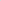 б) при получении от юридических лиц сведений о возникновении угрозы причинения либо о причинении вреда жизни, здоровью граждан, о возникновении чрезвычайных ситуаций.Внеплановые проверки в 2021 году не проводились в связи с отсутствием оснований.Приложение 1УТВЕРЖДЕНРаспоряжением администрацииДамаскинского сельского поселенияот 18.07.2022 № 25     